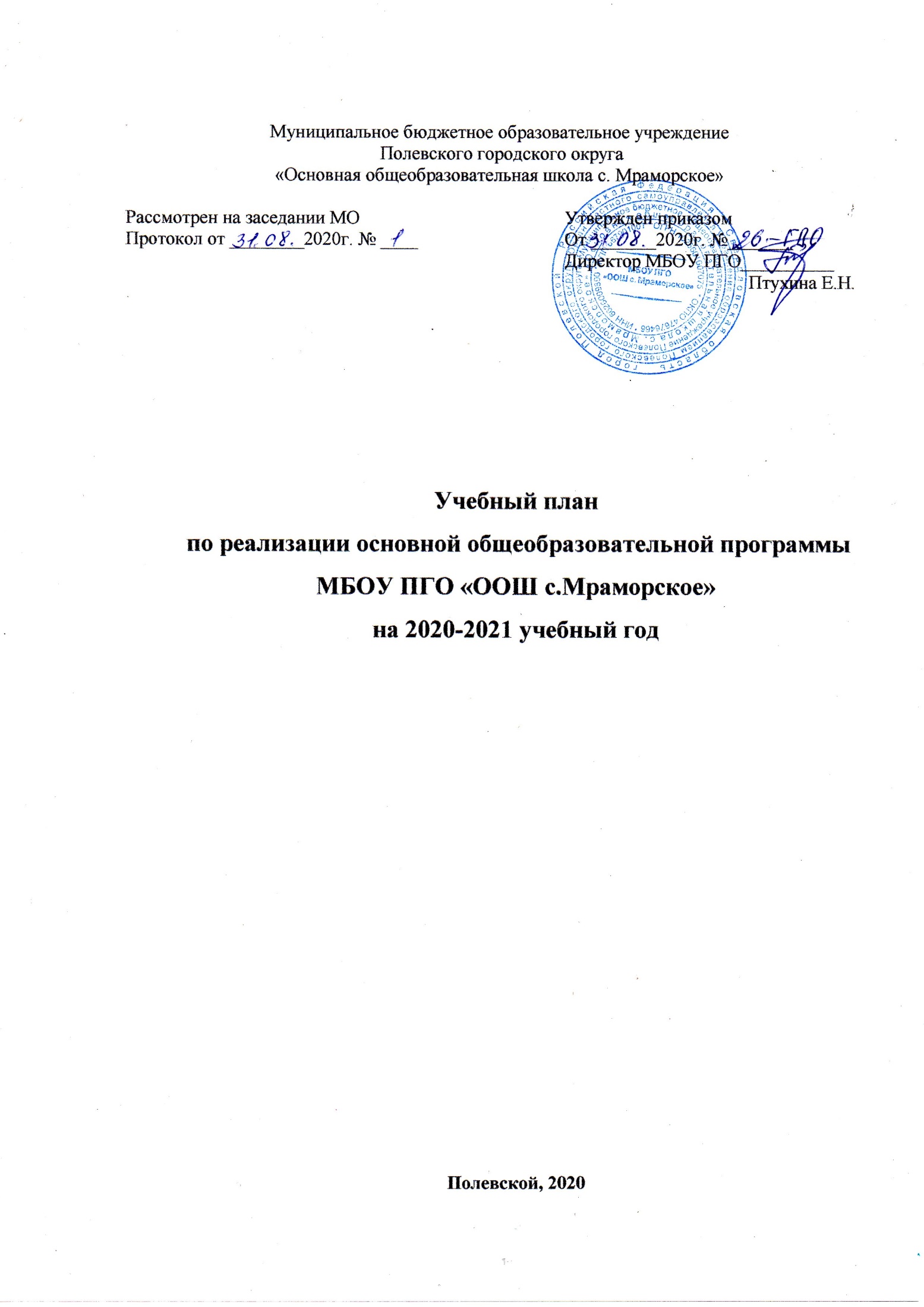 Пояснительная запискак учебному плану на 2020-2021 учебный годУчебный план  МБГДО ПГО «ООШ с. Мраморское» на 2020 – 2021 учебный год разработан в соответствии с:Федеральным законом от 29.12.2012г. № 273-ФЗ «Об образовании в Российской Федерации»;Приказом Министерства образования и науки Российской Федерации от 30.08.2013 № 1014  «Об утверждении порядка организации и осуществления образовательной деятельности по основным общеобразовательным программах - образовательным программам дошкольного образования»;Федеральным законом от 29.12.2012г. № 273-ФЗ «Об образовании в Российской Федерации»;Приказом Министерства образования и науки Российской Федерации от 30.08.2013 № 1014 «Об утверждении порядка организации и осуществления образовательной деятельности по основным общеобразовательным программах- образовательным программам дошкольного образования» ; Санитарно-эпидемиологическими правилами и нормативами СанПиН 2.4.1.3049-13 «Санитарно-эпидемиологические требования к устройству, содержанию и организации режима работы дошкольных образовательных учреждений», от 13.05.2013г.;Приказом Министерства образования и науки Российской Федерации от 17.10.2013 № 1155 «Об утверждении федерального государственного стандарта дошкольного образования»;Письмом «Комментарии к ФГОС дошкольного образования» Министерства образования и науки Российской Федерации от 28.02.2014 г. № 08-249; Письмом Министерства образования РФ от 14.03.2000г. № 65/23-16 «О гигиенических требованиях к максимальной нагрузке на детей дошкольного возраста в организованных формах обучения»;Уставом МБГДОУчебный план  ГДО на 2020 – 2021  учебный год является нормативным актом, устанавливающим перечень образовательных областей и объём учебного времени, отводимого на проведение непрерывной непосредственно образовательной деятельности в соответствии с федеральным государственным стандартом образовательной программы дошкольного образования в соответствии  СанПиН 2.4.1.3049-13 "Санитарно-эпидемиологические требования к устройству, содержанию и организации режима работы дошкольных образовательных организаций" (с изменениями на 4 апреля 2014 года).Цель учебного плана – отрегулировать нагрузку, определить чередование различных видов образовательной деятельности в целях недопустимости перегрузки, предупреждение утомляемости детского организма, разнообразие форм образовательной деятельности,  чередование статичных и динамичных видов деятельности. Учебный план разработан на основе ООП и примерной образовательной программы дошкольного образования «От рождения до школы» под редакцией Н. Е. Вераксы, Т. С. Комаровой, М. А. Васильевой, а также ряда парциальных программ  и педагогических технологий. Конкретное содержание указанных образовательных областей зависит от возрастных и индивидуальных особенностей детей, определяется целями и задачами программы, оно реализуется в режимных моментах, в различных видах детской деятельности со взрослыми, со сверстниками и самостоятельно. Реализация учебного плана предполагает обязательный учёт индивидуальных особенностей детей.При составлении учебного плана учитывалось соблюдение минимального количества непрерывной непосредственно организованной образовательной деятельности на изучение каждой темы.  На основе учебного плана образовательной деятельности составлено расписание непрерывной непосредственно организованной образовательной деятельности для всех возрастных групп.  В расписании отражено количество занятий, при необходимости воспитатель может изменять одно занятие на другое с учётом пожелания детей, родителей, каждое занятие должно отражать выбранную детьми тему. Данные изменения всегда отражаются в ежедневном календарном плане воспитателей.При составлении учебного плана учреждение ориентировалось на стратегию и тактику образования, сформулированные в национальной доктрине образования в РФ, в уставе учреждения; учитывали социально-экономические, научно-культурные особенности Полевского, мнения участников образовательного процесса - педагогов, учащихся, родителей (законных представителей) и органов государственно-общественного управления.Основными задачами плана непрерывной непосредственно образовательной деятельности являются:1.	Регулирование объема образовательной нагрузки2.	Реализация Федерального государственного образовательного стандарта дошкольного образования. 3.	Обеспечение единства всех уровней (федерального, регионального и муниципального).Содержание учебного плана разработано в соответствии со следующими позициями: принципом развивающего образования, целью которого является развитие ребенка;принципом научной обоснованности и практической применимости (содержание учебного плана соответствует основным положениям возрастной психологии и дошкольной педагогики); критериям полноты, необходимости и достаточности (позволяет решать поставленные цели и задачи на необходимом и достаточном материале, максимально приближаться к разумному «минимуму»); единством воспитательных, развивающих и обучающих целей и задач процесса образования детей дошкольного возраста, в процессе реализации которых формируются такие знания, умения и навыки, которые имеют непосредственное отношение к развитию детей дошкольного возраста; принципом интеграции образовательных областей в соответствии с возрастными возможностями и особенностями воспитанников, спецификой и возможностями образовательных областей;принципом комплексно-тематического построения образовательного процесса;решением программных образовательных задач в совместной деятельности взрослого и детей и самостоятельной деятельности детей не только в рамках непрерывной непосредственно образовательной деятельности, но и при проведении режимных моментов в соответствии со спецификой дошкольного образования; построением образовательного процесса на адекватных возрасту формах работы с детьми.Учебный год начинается с 1 сентября 2020г и заканчивается 31мая 2021г.ОУ работает с 7.30 до 18.00 в режиме пятидневной рабочей недели (выходные: суббота, воскресенье, праздничные дни).В 2020-2021 г. в    ОУ функционирует 2 общеобразовательных группы, укомплектованных в соответствии с возрастными нормами:В соответствии с федеральным государственным стандартом дошкольного образования целью образовательной деятельности ГДО является создание благоприятных условий для полноценного проживания ребенком дошкольного детства, формирования основ базовой культуры личности, всестороннее развитие  психических и физических  качеств в соответствии с возрастными и индивидуальными особенностями, подготовка ребенка к жизни в современном обществе.В структуре учебного плана выделяются обязательная часть и часть формируемая участниками образовательных отношений.  В соответствии с Федеральным законом от 29.12.2012 г № 273-ФЗ «Об образовании в РФ» и ФГОС  дошкольного образования - обязательная часть обеспечивает выполнение обязательной части основной образовательной программы дошкольного образования (составляет не менее 60 % от общего нормативного времени, отводимого на освоение основной образовательной программы дошкольного образования).- часть ООП ДО, формируемая участниками образовательных отношений составляет - 40%. парциальные программы и методические пособия:Часть учебного плана, формируемая участниками образовательных отношений ОО вариативность образования, отражает расширение области образовательных услуг для воспитанников.Учебный план ОО  ООП и парциальным программам, обеспечивая выполнение требований к содержанию и методам воспитания и обучения, реализуемых в ГДО, гарантирует ребенку получение комплекса образовательных услуг.Содержание педагогической работы по освоению детьми образовательных областей "Физическое развитие", "Познавательное развитие", «Речевое развитие», "Социально-коммуникативное развитие", "Художественно-эстетическое развитие" входят в расписание непрерывной непосредственно образовательной деятельности. Они реализуются в обязательной части и части, формируемой участниками образовательного процесса, в так же во всех видах деятельности и отражены в календарном планировании.Количество и продолжительность непрерывной непосредственно  образовательной деятельности устанавливаются в соответствии с санитарно-гигиеническими нормами и требованиями (СанПиН 2.4.1.3049-13):Продолжительность непрерывной непосредственно образовательной деятельности:- для детей от 2 до 3 лет – не более 10 минут,- для детей от 3 до 4 лет – не более 15 минут,- для детей от 4 до 5 лет – не более 20 минут,- для детей от 5 до 6 лет – не более 25 минут,- для детей от 6 до 7 лет – не более 30 минут.Максимально допустимый объем недельной образовательной нагрузки, включая реализацию дополнительных образованных программ, для детей дошкольного возраста составляет: в младшей (дети 4 года жизни) -165 мин.в средней группе (дети 5-го года жизни) – 240 мин. в старшей группе (дети 6-го года жизни) – 375 мин. в подготовительной (дети 7-го года жизни) – 510 мин. Объём образовательной нагрузки в первой половине дня:- в младшей и средней группах не превышает 30 и 40 минут соответственно,- в старшей и подготовительной группах – 45 минут и 1,5 часа соответственно.В середине времени, отведённого на непрерывную непосредственно образовательную деятельность, проводятся физкультурные минутки.Перерывы между периодами непрерывной непосредственно образовательной деятельности – не менее 10 минут.Образовательная деятельность с детьми старшего дошкольного возраста может осуществляться во второй половине дня после дневного сна. Её продолжительность составляет не более 25 – 30 минут в день. В середине непрерывной непосредственно образовательной деятельности статического характера проводятся физкультурные минутки.Образовательную деятельность, требующую повышенной познавательной активности и умственного напряжения детей, организуется в первую половину дня.В образовательном процессе используется интегрированный подход, который позволяет гибко реализовывать в режиме дня различные виды детской деятельности.Организация жизнедеятельности ГДО предусматривает, как организованные педагогами совместно с детьми формы детской деятельности, так и самостоятельную деятельность детей. Режим дня и сетка занятий соответствуют виду и направлению ГДО.В летний период учебные занятия не проводятся. В это время увеличивается продолжительность прогулок, а также проводятся спортивные и подвижные игры, спортивные праздники, экскурсии и др.Совместная деятельность с взрослыми, осуществляемая в ходе режимных моментов гибко меняется в зависимости от интересов, особенностей развития воспитанников, состояния их здоровья, успехов в освоении программного материала.В старших и подготовительных группах третье занятие физической культурой проводится на улице.Конструирование/предметная деятельность и игры с составными и динамическими игрушками реализуется в режимных моментах (кроме старшей и подготовительной групп).Восприятие художественной литературы и фольклора в младшей и средней группе реализуется  в режимных моментах.Мероприятия групповые, межгрупповые и общесадовские: физкультурные досуги (проводятся 1-2 раза в месяц);спортивные праздники (проводятся 2-3 раза в год);соревнования;дни здоровья 1 раз в год;тематические досуги; праздники;театрализованные представления;смотры и конкурсы; экскурсии.Реализация задач части формируемой участниками образовательных отношений решается через комплексно-тематическое планирование.Учебный план (объем образовательной нагрузки)по реализации образовательной программы дошкольного образования на 2020-2021 учебный год*- деятельность в режимные моменты и в самостоятельной деятельностиПримечание. Чтение художественной литературы и конструированиеосуществляется в ходе образовательной деятельности с детьми в режимных моментах и самостоятельной деятельности детей.Учебный план/план непосредственно образовательной деятельности/ освоения детьми основной общеобразовательной программы дошкольного образования (объем нагрузки в неделю)Чтение художественной литературы - 3-4 раза в неделю в ходе осуществления образовательной деятельности в режимных моментах.На основе учебного плана образовательной деятельности составлено расписание непосредственно образовательной деятельности. Цель - отрегулировать нагрузку, определить чередование различных видов образовательной деятельности в целях недопустимости перегрузки, предупреждения утомляемости детского организма, разнообразия форм организации образовательной деятельности, чередование статичных и динамичных видов деятельности.Планирование  (расписание) непосредственно образовательной деятельности с детьми (по дням недели)Ежедневная организация жизни и деятельности воспитанников в дошкольном образовательном учреждениихолодный (образовательный) период (сентябрь – май)Ежедневная организация жизни и деятельности детей в (оздоровительный)теплый период года (июнь – август)Варианты (гибкость) организации работы с детьми в режиме дня№ п/пКол-во группВозрастКол-во детей1Разновозрастная  группа №12 – 4132Разновозрастная группа  №24 – 716ИТОГО:ИТОГО:ИТОГО:29Образовательная областьРаздел программыОбъем нагрузки в неделю (количество)Объем нагрузки в неделю (количество)Объем нагрузки в неделю (количество)Объем нагрузки в неделю (количество)Формы работыОбразовательная областьРаздел программы1 и 2-я Младшая подгруппыСредняя подгруппаСтаршая подгруппаПодготовительная к школе подгруппаФормы работыПродолжительность НОД.  Перерыв 10 минут. Продолжительность НОД.  Перерыв 10 минут. 10-15 мин.15-20 мин20 - 25 мин30 минОбязательная часть программы (не менее 60%, ФГОС ДО пункт 2.10)Обязательная часть программы (не менее 60%, ФГОС ДО пункт 2.10)Обязательная часть программы (не менее 60%, ФГОС ДО пункт 2.10)Обязательная часть программы (не менее 60%, ФГОС ДО пункт 2.10)Обязательная часть программы (не менее 60%, ФГОС ДО пункт 2.10)Обязательная часть программы (не менее 60%, ФГОС ДО пункт 2.10)Социально – коммуникативное развитиеИгровая /различные виды игр0,50,511Сюжетно-ролевая игра,театрализованная  игра, музей,Социально – коммуникативное развитиеВзаимодействие со  взрослыми и сверстниками*Ежедневно в режимные моментыЕжедневно в режимные моментыЕжедневно в режимные моментыЕжедневно в режимные моментыСюжетно-ролевая игра,театрализованная  игра, музей,Социально – коммуникативное развитиеФормирование основ безопасного поведения в быту, социуме, природе *Ежедневно в режимные моментыЕжедневно в режимные моментыЕжедневно в режимные моментыЕжедневно в режимные моментыИнструктаж, беседа, проблемные ситуацииСоциально – коммуникативное развитиеТрудовая /Элементарный бытовой труд, самообслуживание*Ежедневно в режимные моменты, не более 20 мин. (согласно СаНПиН)Ежедневно в режимные моменты, не более 20 мин. (согласно СаНПиН)Ежедневно в режимные моменты, не более 20 мин. (согласно СаНПиН)Ежедневно в режимные моменты, не более 20 мин. (согласно СаНПиН)Поручение, хозяйственно-бытовой труд, дежурство, трудв природеПознавательное развитиеПознание предметного и социального мира0,250,250,50,5Школа мышления.  Игры (дидактические, развивающие)Коллекционирование. Экспериментирование Целевые прогулки Моделирование ситуацийПознавательное развитиеМатематическое и сенсорное  развитие0,50,51-Школа мышления.  Игры (дидактические, развивающие)Коллекционирование. Экспериментирование Целевые прогулки Моделирование ситуацийПознавательное развитиеИсследование объектов живой и неживой природы, экспериментирование  0,50,50,50,5Школа мышления.  Игры (дидактические, развивающие)Коллекционирование. Экспериментирование Целевые прогулки Моделирование ситуацийПознавательное развитиеКонструктивно-модельная*/Конструирование из модулей, конструкторов, природного и др. материала****Школа мышления.  Игры (дидактические, развивающие)Коллекционирование. Экспериментирование Целевые прогулки Моделирование ситуацийРечевое развитиеРазвитие речи.  Освоение  культуры  общения  и этикета1111Образовательная игровая ситуация, проект. Придумывание сказок, рассказов. рассказывание по картине. Чтение художеств. литературы Театрализованная играРечевое развитиеВосприятие художественной литературы и фольклора/восприятие смысла сказок, стихов *****Образовательная игровая ситуация, проект. Придумывание сказок, рассказов. рассказывание по картине. Чтение художеств. литературы Театрализованная играХудожественно – эстетическое развитиеМузыкальная деятельность/Восприятие смысла музыки1111Слушание,  пение, праздники импровизация, исполнение Чтение художеств. литературы Театрализованная играХудожественно – эстетическое развитиеИзобразительная деятельность/Рисование, лепка, аппликация 1133экспериментирование с веществами и материалами ИЗО, коллаж, проект, выставка, и т.д.Физическое развитиеФизическая/ Физическая культура в помещении2222Подвижная игра, игровое упр.,  физкульт.  занятие. Спортивные игры, Физкультурные праздники. Соревнования, эстафетыФизическое развитиеФизическая культура на воздухе1111Подвижная игра, игровое упр.,  физкульт.  занятие. Спортивные игры, Физкультурные праздники. Соревнования, эстафетыЧасть, формируемая участниками образовательных отношенийЧасть, формируемая участниками образовательных отношенийЧасть, формируемая участниками образовательных отношенийЧасть, формируемая участниками образовательных отношенийЧасть, формируемая участниками образовательных отношенийЧасть, формируемая участниками образовательных отношенийПрограмма «Мы живем на Урале»Программа «Мы живем на Урале»Программа «Мы живем на Урале»Программа «Мы живем на Урале»Программа «Мы живем на Урале»Программа «Мы живем на Урале»Познавательное развитиеХудожественно – эстетическое развитиепознавательно-исследовательская деятельность0,250,2511Экскурсии , фольклорные праздники, народные игры, посещение музея, проектыПознавательное развитиеХудожественно – эстетическое развитие музыкальная активность1111Экскурсии , фольклорные праздники, народные игры, посещение музея, проектыПознавательное развитиеХудожественно – эстетическое развитиеизобразительная деятельность1111Экскурсии , фольклорные праздники, народные игры, посещение музея, проектыПрограмма «Предшкольная пора»Программа «Предшкольная пора»Программа «Предшкольная пора»Программа «Предшкольная пора»Программа «Предшкольная пора»Программа «Предшкольная пора»Познавательное развитиеразвитие математических представлений2Игры на развитие мелкой моторики, моделированиеПознавательное развитиеподготовка к обучению грамоте1Игры на развитие мелкой моторики, моделированиеПрограмма «Азбука безопасности на дороге»Программа «Азбука безопасности на дороге»Программа «Азбука безопасности на дороге»Программа «Азбука безопасности на дороге»Программа «Азбука безопасности на дороге»Программа «Азбука безопасности на дороге»Познавательное развитиепознавательно-исследовательская деятельность0,50,511Игры, беседы, экскурсииКоличество видов образовательной деятельностиКоличество видов образовательной деятельности10,510,51517Количество видов образовательной деятельности по СанПиНКоличество видов образовательной деятельности по СанПиН10101520Продолжительность непрерывной непосредственно образовательной деятельности СанПиН 2.4.1.3049-13 п.11.10Продолжительность непрерывной непосредственно образовательной деятельности СанПиН 2.4.1.3049-13 п.11.10не более 15минне более 20минне более 20/25минне более 30минМаксимально допустимый объем образовательной нагрузки в неделюМаксимально допустимый объем образовательной нагрузки в неделю157 мин210 мин375 мин510 минОбразовательная областьВозраст детейВозраст детейВозраст детейВозраст детейВозраст детейФормыработы с детьмиОбразовательная областьс 2 - 3 летс 3 - 4 летс 4 - 5 летс 5 - 6 летс 6 - 7 лет Формыработы с детьмиОбязательная частьОбязательная частьОбязательная частьОбязательная частьОбязательная частьОбязательная частьФормыработы с детьмиФизическое развитие-2045-60-75-90-Основные движенияПодвижная игра Физкультурное занятиеИгровое упражнениеСпортивные игрыФизкультурные праздникиПознавательное развитие-304075150Развитие математических представлениеКонструирование Чтение художественной литературы. Занятие. Дидактическая игра. Сенсорная играРечевое развитие-15205060Образовательная игровая ситуация, проект.Придумывание сказок, рассказовСоциально – коммуникативное развитие305102530Сюжетно ролевая игра Театрализованная играМузейИгротека ПосиделкиХудожественно – эстетическое развитиеИЗО-1030-40-100-120-Рисование. Лепка. Аппликация. Коллаж. Проект.  Ознакомление с художниками. Коллекционирование. Выставка.Музыка-30405060Пение, слушание, воспроизведение, танцевальные движения, импровизация праздники,  досуги и др.Общая продолжительность НОД в неделю (в мин.) 100157210375510понедельниквторниксредачетвергпятница2-3 годаМладшая группа (I)910-  920Продуктивная деятельность (лепка)930- 940Познавательно-исследовательская деятельность (ФЦКР)/ познавательно-исследовательская (ОБЖ)910-  920Музыкальная деятельность935- 945Коммуникативная деятельностьЧтение х/лит-ры925- 935 Коммуникативная деятельностьЧтение х/лит-ры945-  955Двигательная деятельность910-  920Музыкальная деятельность930- 940Двигательная деятельность925-  935 Продуктивная деятельность(рисование)1105- 1115Двигательная деятельность  3-4 годаМладшая группа (II)905-  920Продуктивная деятельность (лепка/ аппликация)930- 945Познавательно-исследовательская деятельность (ФЦКР)/ Познавательно-исследовательская деятельность (ОБЖ)905-  920Музыкальная деятельность930- 945 Игровая деятельность/Познавательно-исследовательская деятельность (ФЭМП)905-  920Коммуникативная деятельность945-  1000Двигательная деятельность905-  920Музыкальная деятельность930- 945Двигательная деятельность905- 920Продуктивная деятельность(рисование)930-  950Познавательно-исследовательская деятельность (природа) 1 раз в 2 недели1005- 1020Двигательная деятельность  4-5 летСредняя группа910-  935Продуктивная деятельность(рисование)945-  1010Двигательная деятельность910-  935Познавательно-исследовательская деятельность (ФЭМП)945-  1010Продуктивная деятельность (аппликация)1025 – 1050Музыкальна я деятельность910-  935Коммуникативная деятельность945-  1010Продуктивная деятельность (лепка)1025 – 1050Двигательная деятельность 1600-  1625Познавательная деятельность «Мы живем на Урале»910-  935Познавательно-исследовательская деятельность (ФЦКР)945-  1010Продуктивная деятельность(рисование)1025 – 1050Музыкальная деятельность910-  935 Познавательно-исследовательская деятельность (ОБЖ)945-  1010Игровая деятельность1100- 1120Двигательная деятельность (улица)5-6 летСтаршая группа910-  935Продуктивная деятельность(рисование)945-  1010Двигательная деятельность910-  935Познавательно-исследовательская деятельность (ФЭМП)945-  1010Продуктивная деятельность (аппликация)1025 – 1050Музыкальна я деятельность910-  935Коммуникативная деятельность945-  1010Продуктивная деятельность (лепка)1025 – 1050Двигательная деятельность 1600-  1625Познавательная деятельность «Мы живем на Урале»910-  935Познавательно-исследовательская деятельность (ФЦКР)945-  1010Продуктивная деятельность(рисование)1025 – 1050Музыкальная деятельность910-  935 Познавательно-исследовательская деятельность (ОБЖ)945-  1010Игровая деятельность1100- 1120Двигательная деятельность (улица)6-7 летПодготовительная группа900-  930Продуктивная деятельность(рисование)945-  1015Двигательная деятельность1025-  1055Познавательно-исследовательская деятельность (ФЭМП)900-  930Познавательно-исследовательская деятельность (ФЭМП)945-  1015Продуктивная деятельность (аппликация)1025-  1055Музыкальная деятельность900-  930Коммуникативная деятельность945-  1015Продуктивная деятельность (лепка)1025-  1055Двигательная деятельность1600-  1625Познавательная деятельность «Мы живем на Урале»900-  930Познавательно-исследовательская деятельность (ФЦКР)945-  1015Продуктивная деятельность(рисование)1025-  1055Музыкальная деятельность1600-  1625Игровая деятельность900-  930Познавательно-исследовательская деятельность (ОБЖ)945-  1015Коммуникативная деятельность (обучение грамоте)1100- 1120Двигательная деятельность (улица)Режимные моменты, деятельностьСредства и формы работы с детьмиСтруктура образ. процесса Возрастная группа / Время (длительность в минутах)Возрастная группа / Время (длительность в минутах)Возрастная группа / Время (длительность в минутах)Возрастная группа / Время (длительность в минутах)Возрастная группа / Время (длительность в минутах)Возрастная группа / Время (длительность в минутах)Режимные моменты, деятельностьСредства и формы работы с детьмиСтруктура образ. процесса 2- 5 лет2- 5 лет2- 5 лет2- 5 лет5-7 лет5-7 летУтренний приемПрогулочная игровая, познавательная деятельность, общение. Познавательные беседы по интересам ребенка или в соответствии с темой дня; беседы из личного опыта; различные игры; индивидуальная работа с детьми.ОДвРМ /САМВзаимодействие с родителями детей7.30-7.407.30-7.477.30-7.557.30-8.027.30-8.027.30-8.15Утренняя гимнастикаФизиологическая активизация организма ребенка. Разные комплексы гимнастики: игровая, дыхательная, корригирующая, элементы психогимнастики. Музыкальное сопровождение.ОДвРМ7.40-7.45(5 мин.)7.47-7.53(6 мин.)7.55-8.02(7 мин.)8.04-8.13(9 мин.)8.04-8.13(9 мин.)8.15-8.25(10 мин.)Санитарно-гигиенические процедурыПодготовка к завтракуФормирование гигиенических навыков подготовки к приему пищи (внешний вид, чистые руки, убраны за собой игрушки – по необходимости). Умывание прохладной.  Фольклорное, литературно-художественное сопровождение. Индивидуальная работа с детьмиОДвРМ7.45-8.10(25 мин)7.53-8.15(12 мин)8.02-8.15(13 мин.)8.13-8.20(7 мин.)8.13-8.20(7 мин.)8.25-8.35(10 мин.)Санитарно-гигиенические процедурыПодготовка к завтракуФормирование навыков культурного поведения за столом (соблюдение правил приема пищи, правильное пользование столовыми приборами). Этикетные формы приема пищи. Объяснение особенностей приготовленных блюд, их значения для здоровья человека.Присмотр и уход8.10-8.35(25 мин.)8.15-8.40(25 мин.)8.15-8.35(20 мин.)8.20-8.40(20 мин.)8.20-8.40(20 мин.)8.35-8.50(15 мин.)ЗавтракФормирование навыков культурного поведения за столом (соблюдение правил приема пищи, правильное пользование столовыми приборами). Этикетные формы приема пищи. Объяснение особенностей приготовленных блюд, их значения для здоровья человека.Присмотр и уход8.10-8.35(25 мин.)8.15-8.40(25 мин.)8.15-8.35(20 мин.)8.20-8.40(20 мин.)8.20-8.40(20 мин.)8.35-8.50(15 мин.)Игры Содействие созданию у детей позитивного и деятельностного настроя на образовательную деятельность. Проблемные, игровые ситуации. Общение детей по интересам. Обогащенная пространственная предметно-развивающая среда, адекватная теме дня. Содействие переносу в свободную деятельность знаний, умений и навыков детей, полученных в совместной образовательной деятельности.САМ8.35-8.45(10 мин.)8.40-9.00(20 мин.)8.35-9.00(25 мин.)8.40-9.00(20 мин.)8.40-9.00(20 мин.)8.50-9.00(10 мин.)НОДФизкультурная минутка в ходе НОД (1-3 мин.)Между периодами НОД перерыв не менее 10 мин.Обучение, воспитание и разностороннее развитие детей в специфичных формах совместной образовательной деятельности (в соответствии с учебным планом, расписанием).НОД9.00-9.40 (10 мин)9.00-9.45(15/15 мин)9.00-10.45(20/20 мин)9.00-10.50(25/25/25 мин)8.50-10.55(30/30/30 мин)НОДФизкультурная минутка в ходе НОД (1-3 мин.)Между периодами НОД перерыв не менее 10 мин.Профилактика психоэмоционального, двигательного и зрительного напряжения. Физические упражнения и малоподвижные игры.Зрительные упражнения и координаторы. Художественное слово. Музыкальное сопровождение.Динамическая пауза между НОД.САМ9.09-9.20(игры -11 мин.)не менее 10 мин.не менее 10 мин.не менее 20 мин.не менее 20 мин.Подготовка к прогулкеФормирование навыков самообслуживания.Закрепление алгоритма последовательности одевания. Оказание помощи друг другу (помощь воспитателя и наиболее активных детей),мотивация на прогулку (содержание, проблемные ситуации). Художественное слово (пословицы, поговорки, загадки, стихи). Создание радостного, приподнятого настроения. ОДвРМ9.40-10.00(20 мин.)9.45-10.05(20 мин.)10.45-10.55(10 мин.)10.50-11.00(10 мин.)10.55-11.05(10 мин.)ПрогулкаУкрепление здоровья детей и оптимизация двигательной активностиСоздание условий для разнообразной самостоятельной двигательной активности.Физкультурные занятия. Подвижные игры, пешеходные прогулки за территорию д/с. Индивидуальная работа с детьми.Развитие познавательных интересов детей.Целевые прогулки, экскурсии, близкие прогулки за пределы д/с,  познавательные беседы, наблюдения, элементы экспериментирования, опыты. Экотропа.Развитие художественно-эстетического восприятия детей  к окружающей действительности. Созерцание красоты природы на участке или за его приделами. Прогулки по «красивым местам». Наблюдение за объектами живой, неживой природы, явлениями природы. Самостоятельная художественная деятельность детей. Создание условий для возбуждения интереса к трудовой деятельности на участке.Наблюдение за трудом взрослых. Совместный со взрослыми посильный труд на участке.Самодеятельные игры детей по интересам.Игры с выносным инвентарем.ОДвРМ /САМ10.00-11.40(1ч.40 мин)10.05-11.45(1 ч. 30 мин)10.55-12.20(1ч. 25 мин)11.00 -12.25(1ч. 30 мин)11.05-12.30(1ч. 30 мин)Возвращение  прогулкиФормирование навыков самообслуживания.Закрепление алгоритма последовательности раздевания. Формирование  навыков аккуратности, потребности ухода за одеждой и обувью (складывать правильно и на место), взаимопомощи. Художественное слово. Помощь взрослых и детей.ОДвРМ11.40-12.00(20 мин)11.45-12.05(20 мин)12.20 -12.30(10 мин)12.25-12.35(10 мин)12.30-12.40(10 мин)Санитарно-гигиенические процедурыПодготовка к обедуФормирование гигиенических навыков подготовки к приему пищи (внешний вид, чистые руки, убраны за собой игрушки – по необходимости). Помощь воспитателя в осуществлении культурно-гигиенических норм (для детей раннего, младшего возраста). Формирование навыков культурного поведения за столом (соблюдение правил приема пищи, правильное пользование столовыми приборами). Формы этикета.  ОДвРМ11.40-12.00(20 мин)11.45-12.05(20 мин)12.20 -12.30(10 мин)12.25-12.35(10 мин)12.30-12.40(10 мин) ОбедСовершенствование навыков культурного поведения за столом.Присмотр и уход12.00-12.30(30 мин)12.05-12.35(30 мин)12.30-13.00(30 мин)12.35-13.00(25 мин)12.40-12.55(25 мин)Подготовка ко сну Формирование навыков самообслуживания.Формирование (соблюдение) гигиенических навыков подготовки ко сну (гигиенические процедуры, настрой).Спокойная самостоятельная деятельность детей.Наличие картинок-алгоритмов технологии.Выполнения гигиенических процедур и постоянство этих алгоритмовКолыбельные песни при засыпании (малышам).Чтение знакомых произведений. Аудиозаписи спокойной музыки.Релаксационная подготовка (успокоение, настрой на сон). ОДвРМ12.30-12.35(5 мин)12.35-12.40(5 мин)13.00-13.05(5 мин)13.00-13.05(5 мин)12.55-13.00(5 мин)СонВосстановление психофизического потенциала ребенка. Температурный режим – 17-19 градусов. Местное проветривание. Затемнение спальной комнаты.Режим тишины.АроматерапияПрисмотр и уход12.35-15.00(2ч.25 мин)12.40-15.10(2ч.30 мин)13.05-15.00(2ч.)13.00-15.00(2ч.)13.00-15.00(2ч.)Пробуждение и гигиенические, закаливающие процедурыСоздание условий для постепенного физиологического пробуждения детей. Физиологическая активизация организма ребенка. «Ленивая» (оздоровительная) гимнастика. Тренажерные дорожки. Закаливающие процедуры. Музыкальное сопровождение. Художественное слово.ОДвРМ15.00-15.20(20 мин.)15.10-15.25(15 мин.)15.00-15.15(15 мин.)15.00-15.15(15 мин.)15.00-15.15(15 мин.)Подготовка к полдникуФормирование навыков самообслуживания.Формирование гигиенических навыков (умывание, полоскание горла). Соблюдение алгоритмизации технологии выполнения гигиенических процедур. ОДвРМ15.20-15.25(5 мин.)15.25-15.30(5 мин.)15.15-15.20(5 мин.)15.15-15.20(5 мин.)15.15-15.20(5 мин.)Полдник Совершенствование навыков культурного поведения за столом.Присмотр и уход15.25-15.45(20 мин.)15.30-15.50(20 мин.)15.20-15.40(20 мин.)15.20-15.40(20 мин.)15.20-15.40(20 мин.)Свободная деятельность воспитателя и детей /ИЛИ НОДОбеспечение условий для переноса в свободную деятельность знаний, умений и навыков детей, полученных в разных формах совместной деятельности. Обогащенная пространственная предметно-развивающая среда, адекватная теме дня. Самодеятельные игры детей, организованные по собственной инициативе. Индивидуальная работа по плану. Проблемные ситуации. Интегрированная деятельность в центрах развития детей по интересам. Чтение художественной литературы, прослушивание аудиозаписей (сказки, стихи, спектакли).САМНОД15.40-16.10(30 мин.)15.51-16.00(9 мин.)15.50-16.00(10 мин.)15.35-15.50(15 мин.)(1 раз в неделю)15.40-15.50(10 мин.)15.30-15.50(20 мин.)(1 раз в неделю)15.40-16.25(45 мин.)16.00-16.25(25 мин.)(1 раз в неделю)15.40-16.30(50 мин.)16.00-16.30(30 мин.)(3 раза в неделю)Подготовка к прогулке.Прогулка.Уход детей домой. Взаимодействие с родителямиУкрепление здоровья детей и совершенствование основных видов движений. Формирование у детей чувства общности. Подвижные игры, наблюдения по инициативе детей или воспитателя. Свободная самостоятельная деятельность детей. Обсуждение с детьми событий, деятельности прошедшего дня, предстоящей деятельности на следующий день.Рассказы воспитателя о детях, результатах дня и о предстоящем дне.САМВзаимодействие с семьей16.10-18.00(1 ч. 50 мин.)16.00-18.00(2 ч..)15.50-18.00(2 ч. 10 мин.)16.25-18.00(1 ч. 35 мин.)16.30 -18.00(1 ч.30 мин.)Длительность прогулки в день4 часа2 ч. 35 мин.3 ч. 35 минИтого, время пребывания детей в детском саду:630мин.630мин.630мин.630мин.Образовательная деятельность, осуществляемая в процессе организации различных видов детской деятельности (НОД)18 мин.30+ 15 мин. - 1 раз в неделю  во второй половине дня40 + 20мин. - 1 раз в неделю во второй половине дня45 + 25 мин. - 1 раз в неделю во второй половине дня90 + 90 мин. - 3 раза в неделю во второй половине дняОбразовательная деятельность, осуществляемая в ходе режимных моментов225 мин. 297 мин.282 мин.255 мин.228 мин.Самостоятельная деятельность детей150 мин.150 мин.150 мин.180 мин.180 мин.Взаимодействие с семьями детей по реализации Программы осуществляется в ходе реализации всех компонентов образовательного процесса.Взаимодействие с семьями детей по реализации Программы осуществляется в ходе реализации всех компонентов образовательного процесса.Взаимодействие с семьями детей по реализации Программы осуществляется в ходе реализации всех компонентов образовательного процесса.Взаимодействие с семьями детей по реализации Программы осуществляется в ходе реализации всех компонентов образовательного процесса.Взаимодействие с семьями детей по реализации Программы осуществляется в ходе реализации всех компонентов образовательного процесса.Взаимодействие с семьями детей по реализации Программы осуществляется в ходе реализации всех компонентов образовательного процесса.Время на реализацию обязательной части ООПДО384 мин. (6 часов) – 80%.384 мин. (6 часов) – 80%.390 мин. (6 часов 30 мин.) – 80%.390 мин. (6 часов 30 мин.) – 80%.Время на реализацию вариативной части ООПДО96мин.96 мин.102 мин.102 мин.Итого,  время  на реализацию  ООПДО:465 мин.480  мин.480 мин.510 мин.510 мин.** - время,  на присмотр и уход  за детьми (сон)165 мин.150 мин.150 мин.120 мин.120 мин.Время пребывания воспитанников в МКГДО630 мин.630 мин.630 мин.630 мин.630 мин.Режимные моментыВремяПрием детей, деятельность по интересам, общение 7.30-8.20Зарядка8.20-8.30Завтрак8.30-8.50Образовательная развивающая деятельность на игровой основе8.50-9.30Подготовка к прогулке, прогулка, возвращение с прогулки9.30-12.00Гигиенические процедуры (мытье ног)12.00-12.10Обед12.10-12.30Подготовка ко сну, сон, постепенное пробуждение12.30-15.00Самостоятельная деятельность15.00 ─ 15.30Полдник15.30 ─ 15.50Образовательные развивающие ситуации на игровой основе15.50 ─ 16.30Подготовка к прогулке, прогулка, уход домой16.30 ─ 18.00Холодная погодаКаникулыКарантинОрганизация прогулки в помещенииМузыкальный (физкультурный) зал хорошо проветривается, открываются фрамуги или приоткрываются окнаСогласно расписанию занятий и режима дня дети каждой возрастной группы приходят поиграть. В это время в группе проводится сквозное проветривание.Смена помещений.Можно пойти в гости в соседнюю группу или поменяться на время группами (при условии отсутствия медицинских противопоказаний).На определенное время дети покидают группу и отправляются туда, где им больше всего нравится.Взрослые должны быть готовы к таким перемещениям и «визиту гостей», обеспечивая безопасность и общение с ними.С целью снижения психоэмоционального напряжения и снятию накопившегося утомления детей, при организации жизнедеятельности воспитанников ГДО предусмотрены каникулы. В это время увеличивается длительность прогулок. Особое внимание педагогами ГДО уделяется созданию условий для самостоятельной игровой деятельности детей. Важным принципом организации каникул является обеспечение эффективного взаимодействия с детьми согласно личностно-ориентированной модели взаимодействия взрослых и детей, что способствует установлению атмосферы сотрудничества и партнерства, появлению у детей уверенности в своих силах, осознания своей значимости, что в свою очередь, решают задачу по снятию психоэмоционального напряжения и профилактике утомляемости воспитанников.В зависимости от вида заболевания в режиме дня выделяется время для осмотров детей, проведения профилактических мероприятий. Обязательно снижается физическая и интеллектуальная нагрузки (в каждом конкретном случае степень нагрузки определяется в зависимости от характера заболевания, количества воспитанников, их возраста и других факторов). Увеличивается время пребывания детей на свежем воздухе.